CUFE | 使用手册 | VMware Horizon中央财经大学 VMware Horizon View 使用手册 Android OS Horizone Client 下载安装和使用说明版本：v1.1中央财经大学教学技术服务中心数据中心Android OS 安装VMware Horizon Client1.1、下载Horizon client方法1：电脑登录ftp://59.65.120.120下载Android客户端，使用数据线传输到手机上进安装如果使用手机直接从ftp下载，可在手机上直接安装。方法2：手机浏览器访问https://192.168.111.63。（登陆VMware网站下载需要注册）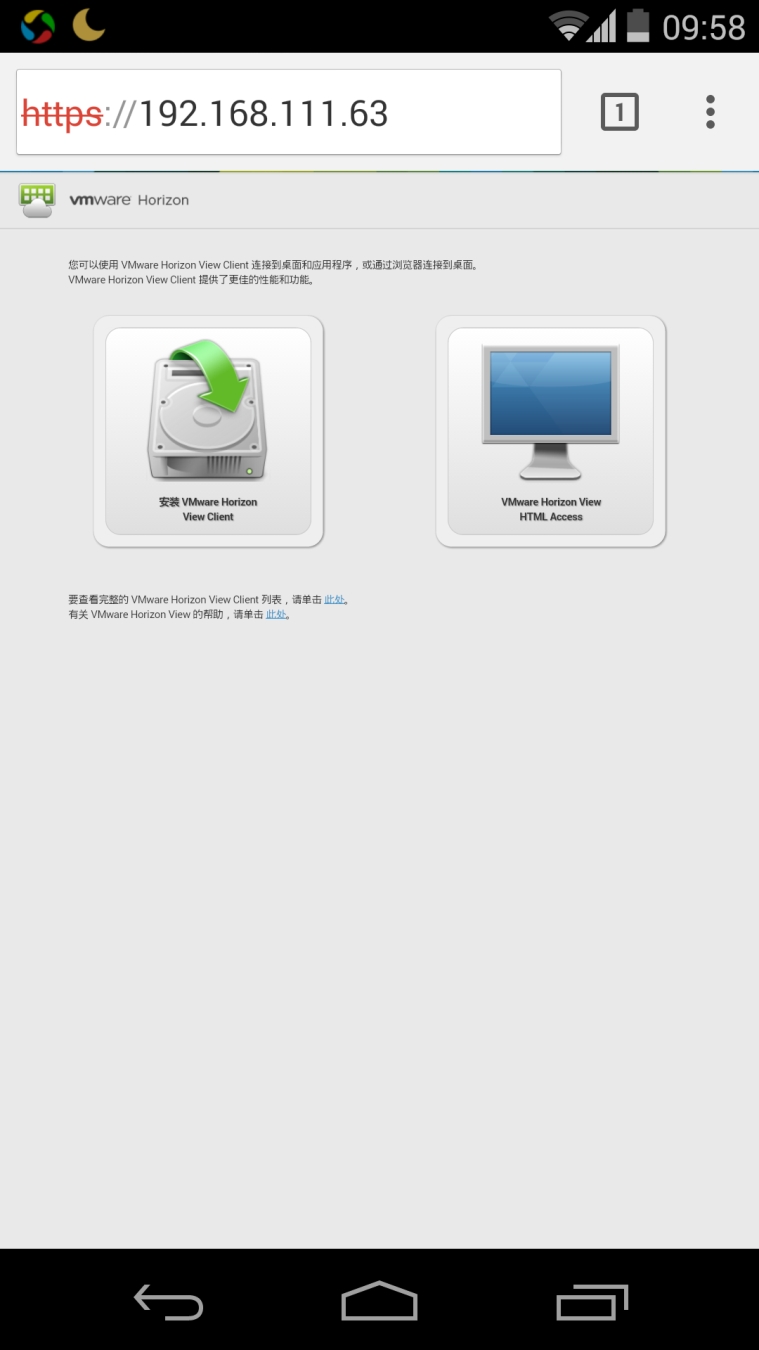 选择VMware Horizon Client for Android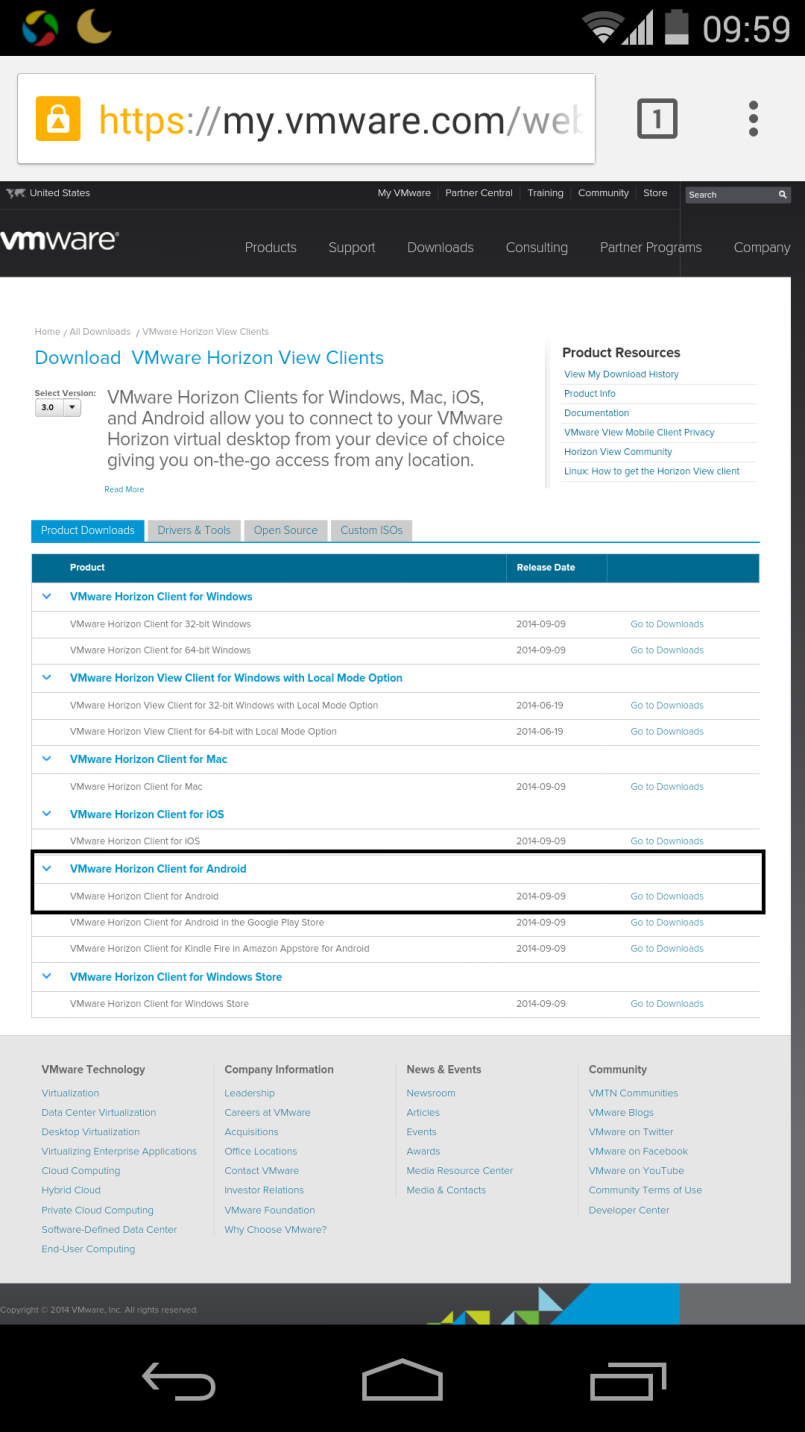 进入下载界面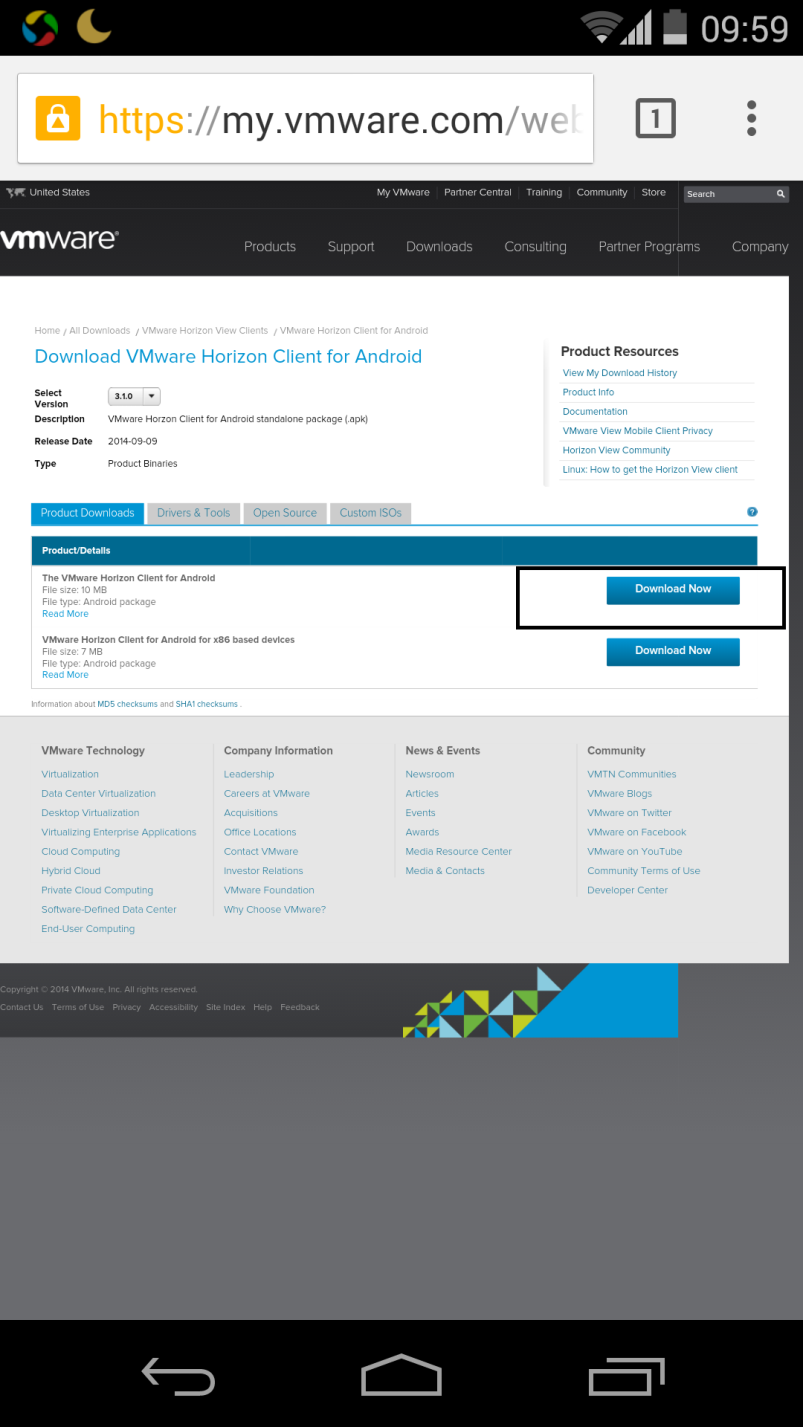 输入用户名和密码登录下载界面，如果没有用户名和密码需先用电脑注册用户。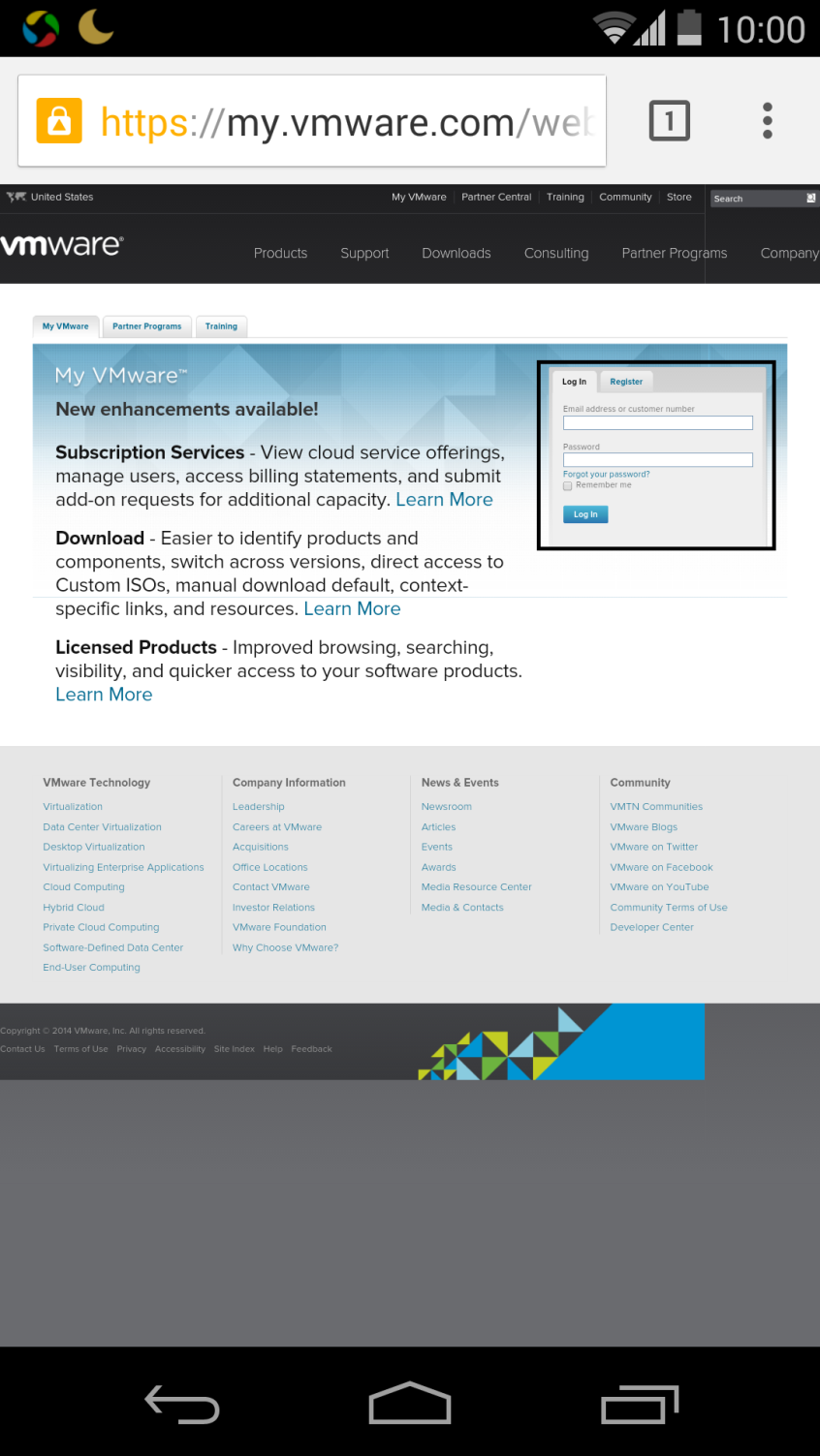 勾选-I agree……，并点击Accept。进入下载界面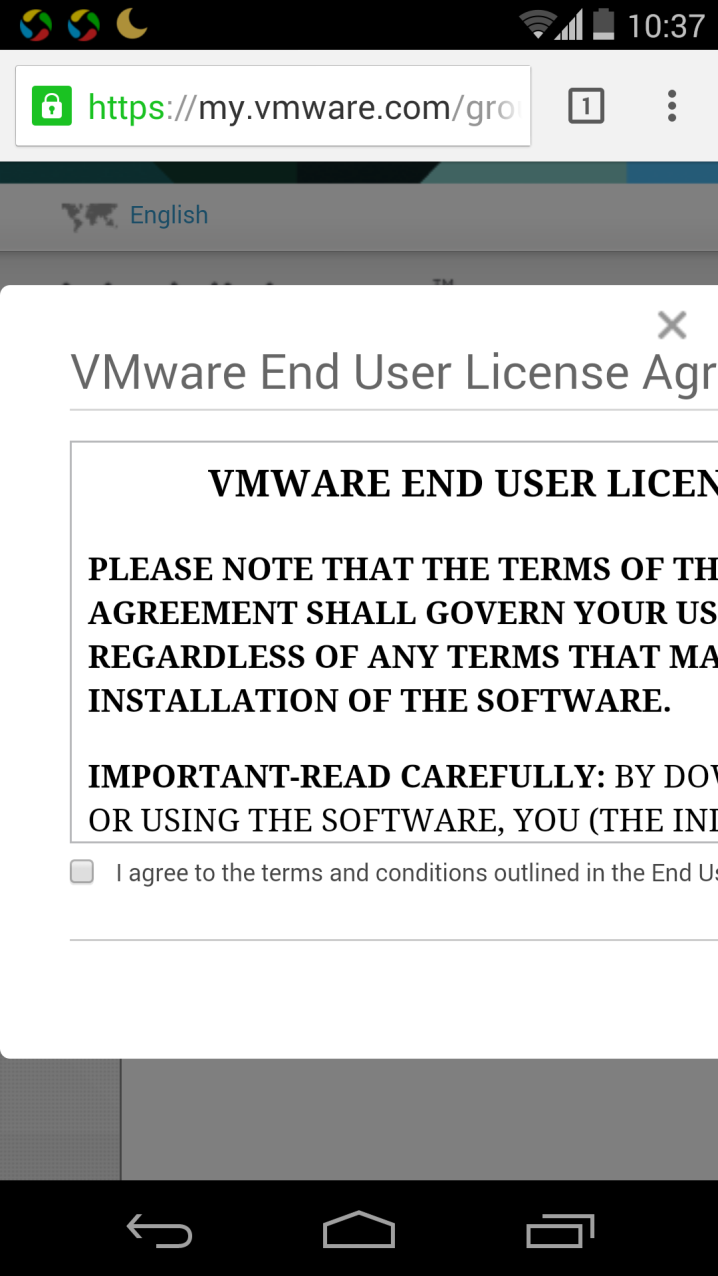 点击确定，开始下载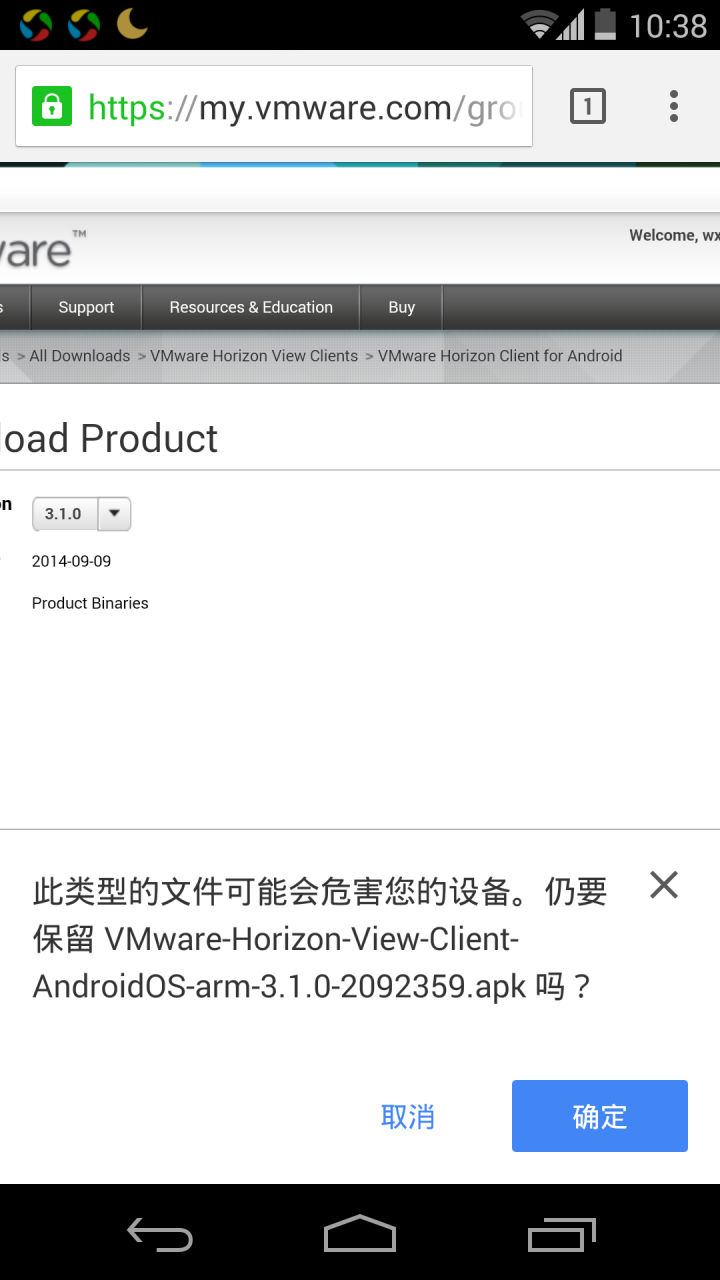 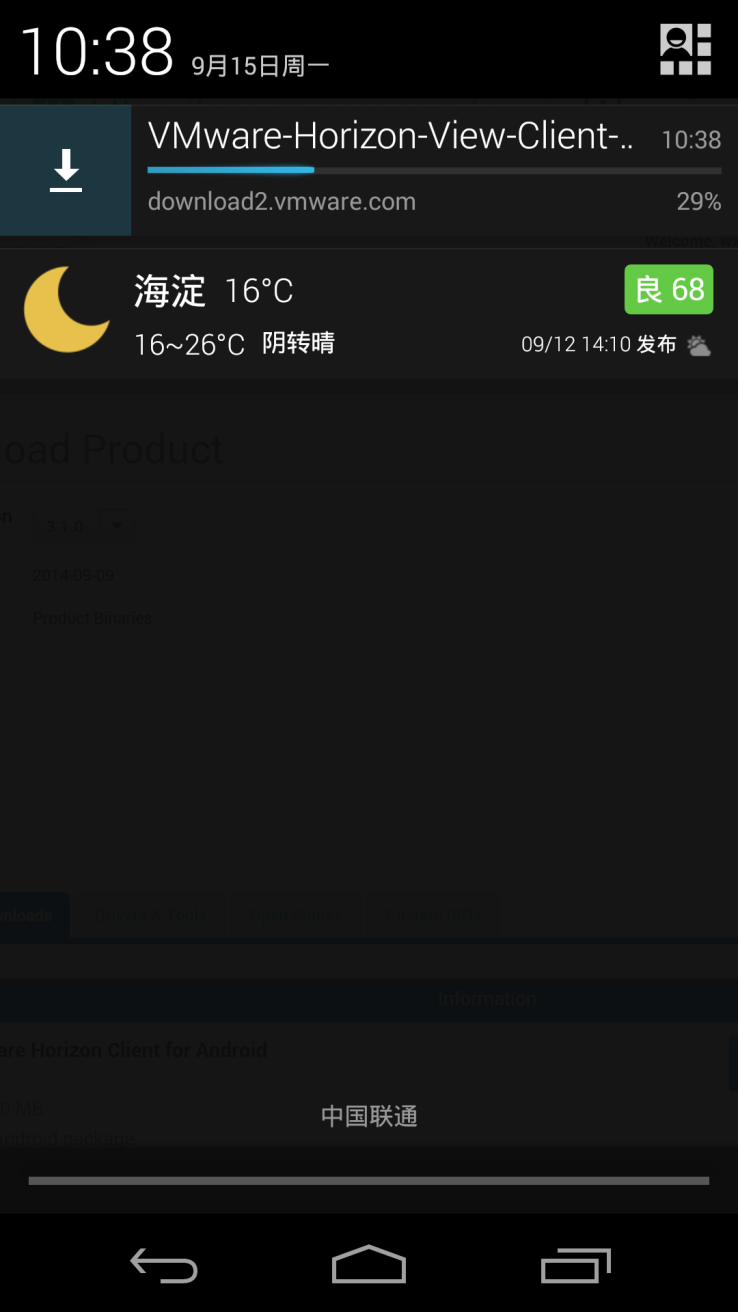 1.2、安装Horizon client安装Horizon Client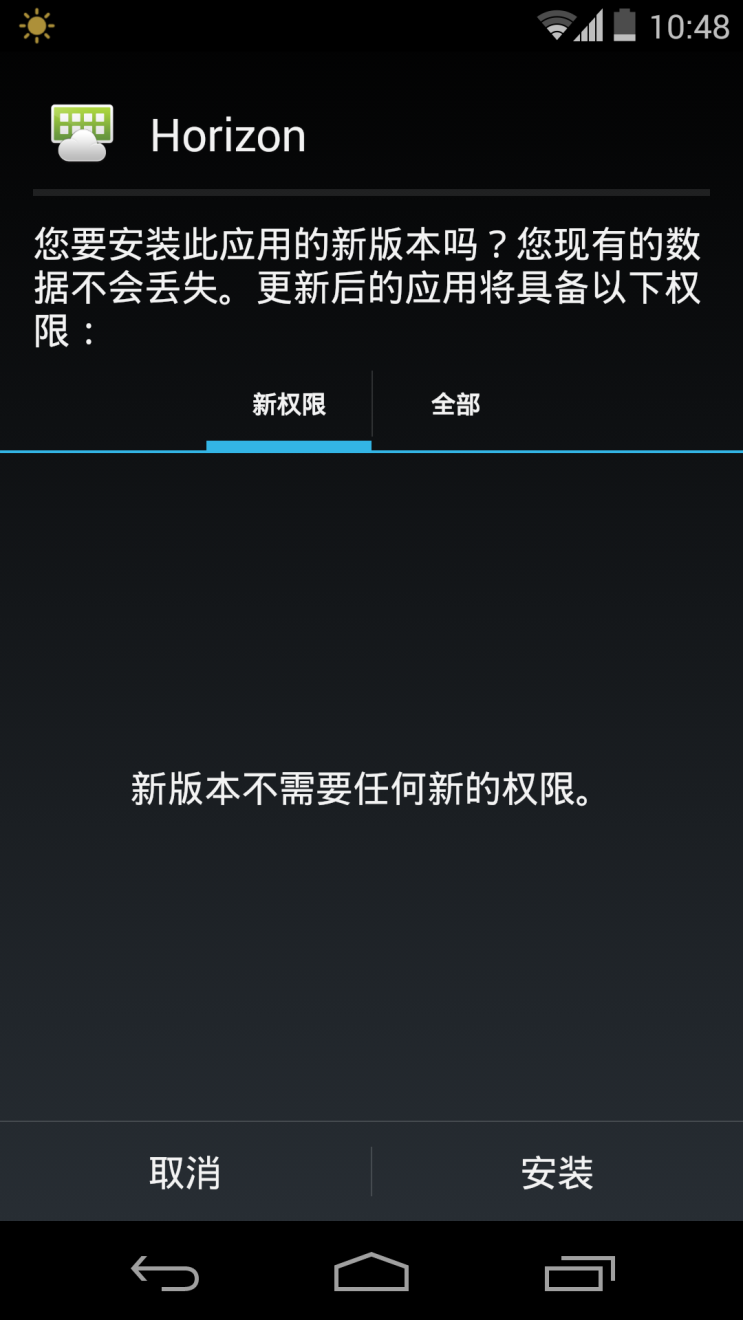 安装完毕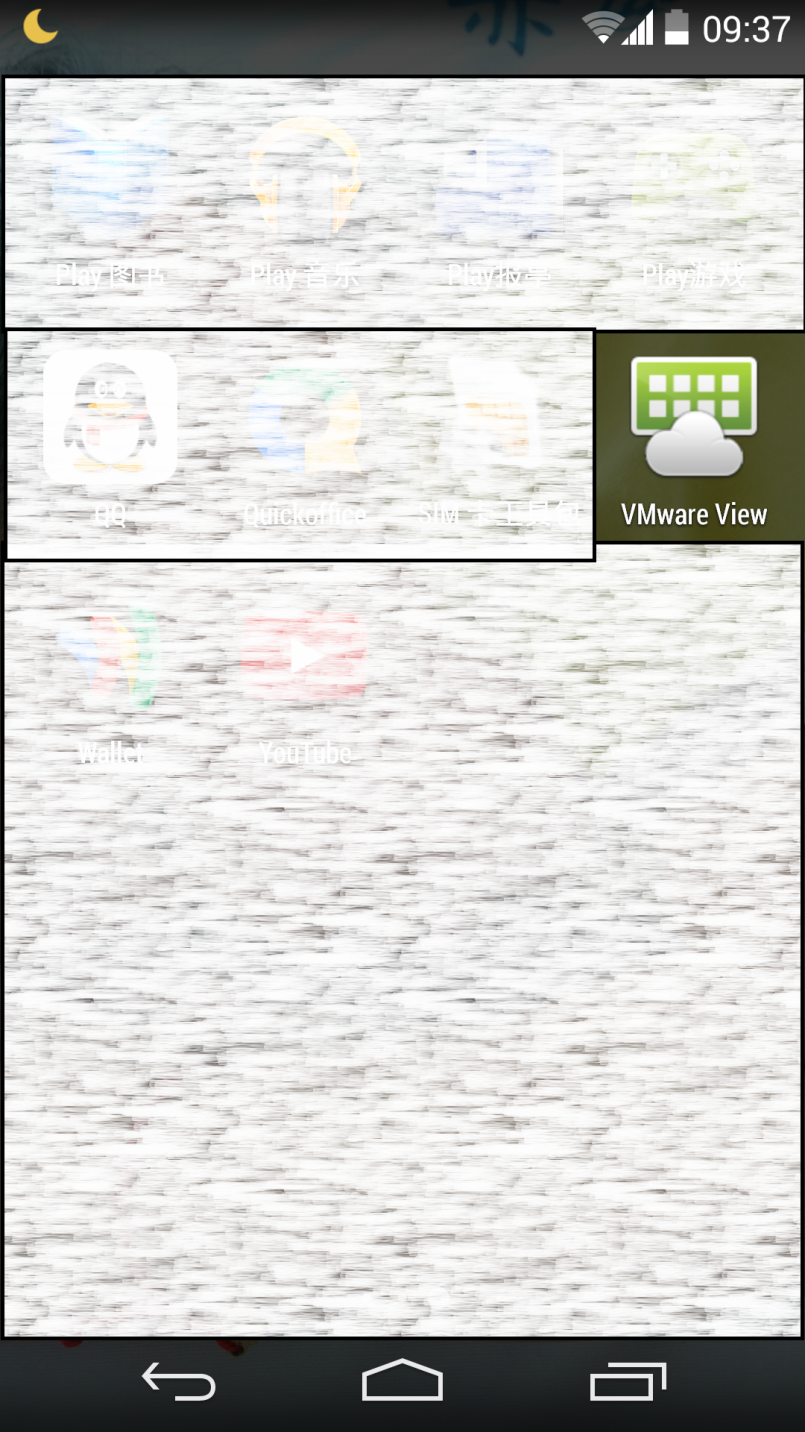 1.3、运行Horizon client点击图标运行Horizon Client点击“添加服务器”，输入连接服务器IP：192.168.111.63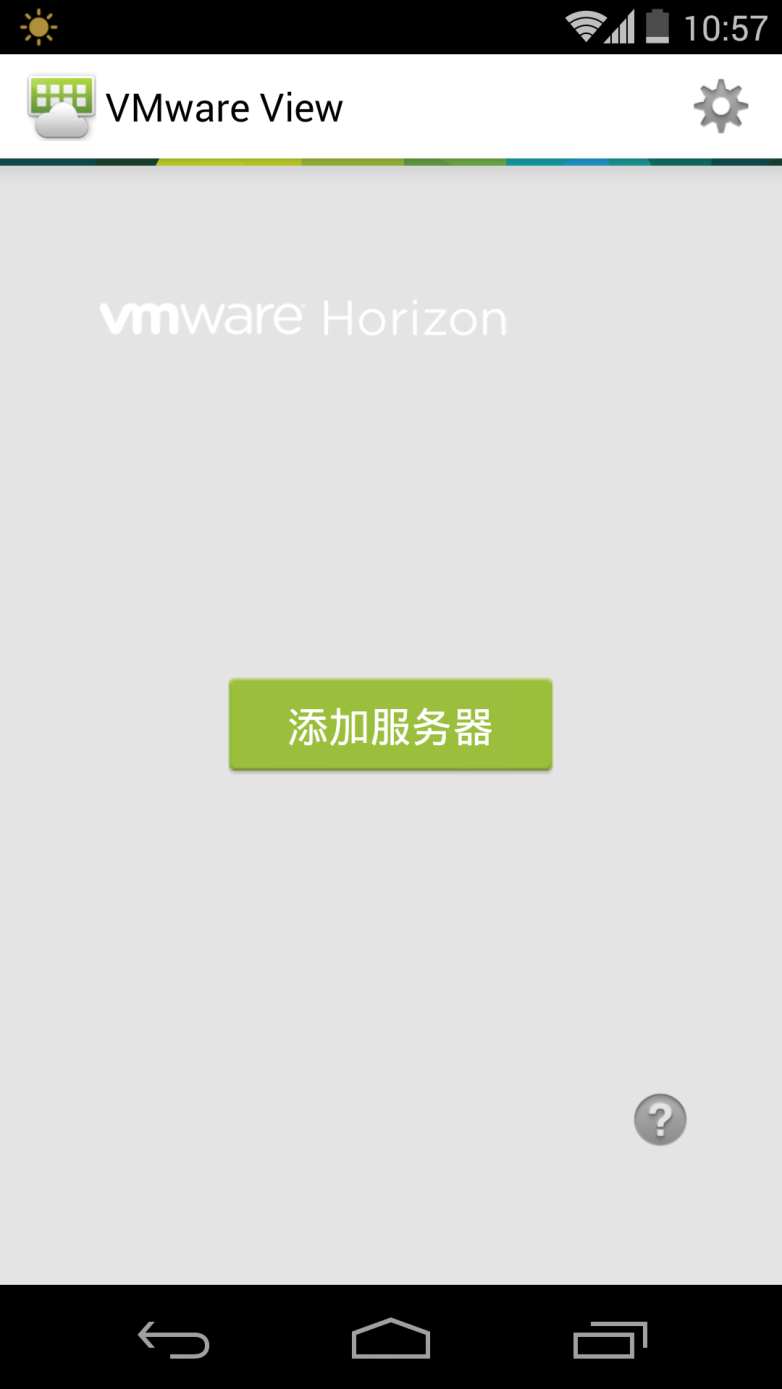 点击“继续”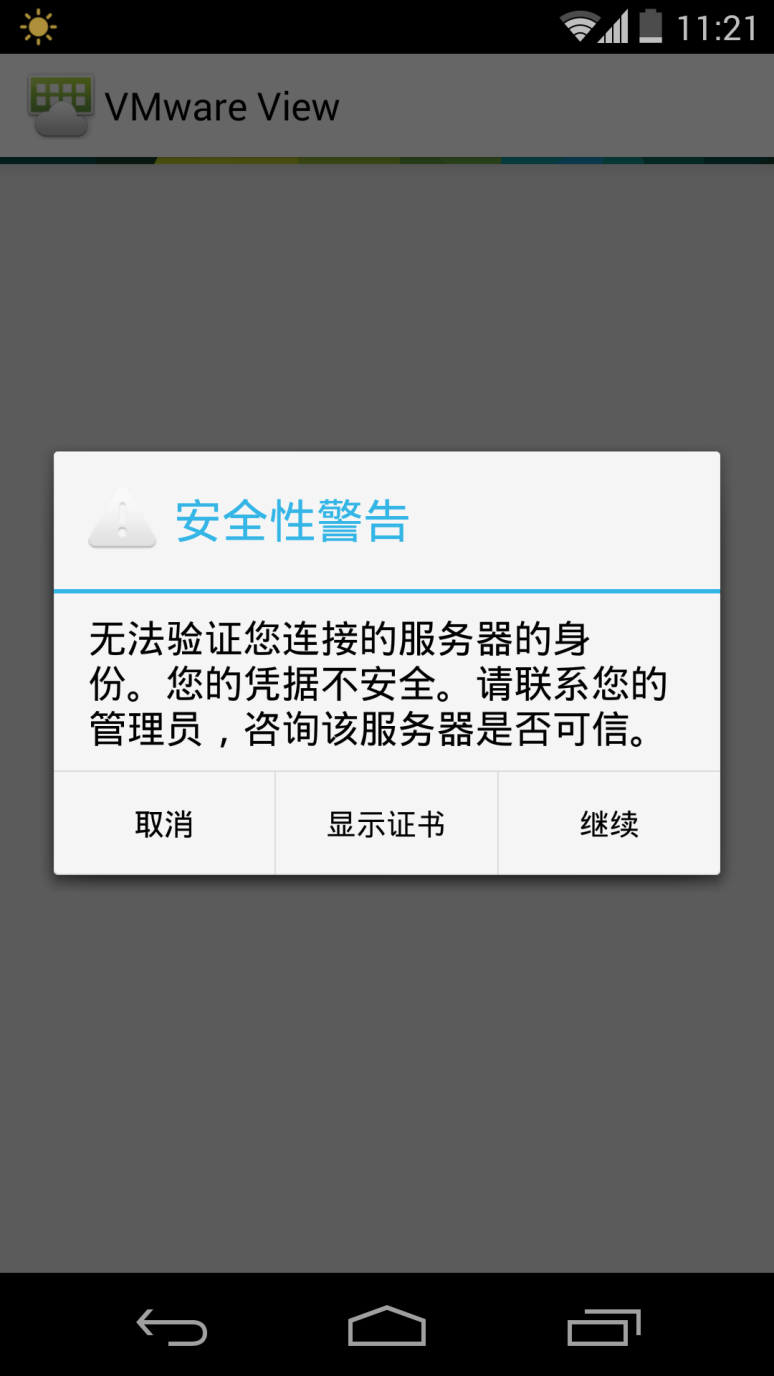 1.4、首次登陆输入用户名和密码教师用户名：教师工号，首次登陆密码：教师工号学生用户名：学生学号，首次登陆密码：学生学号域：jgzx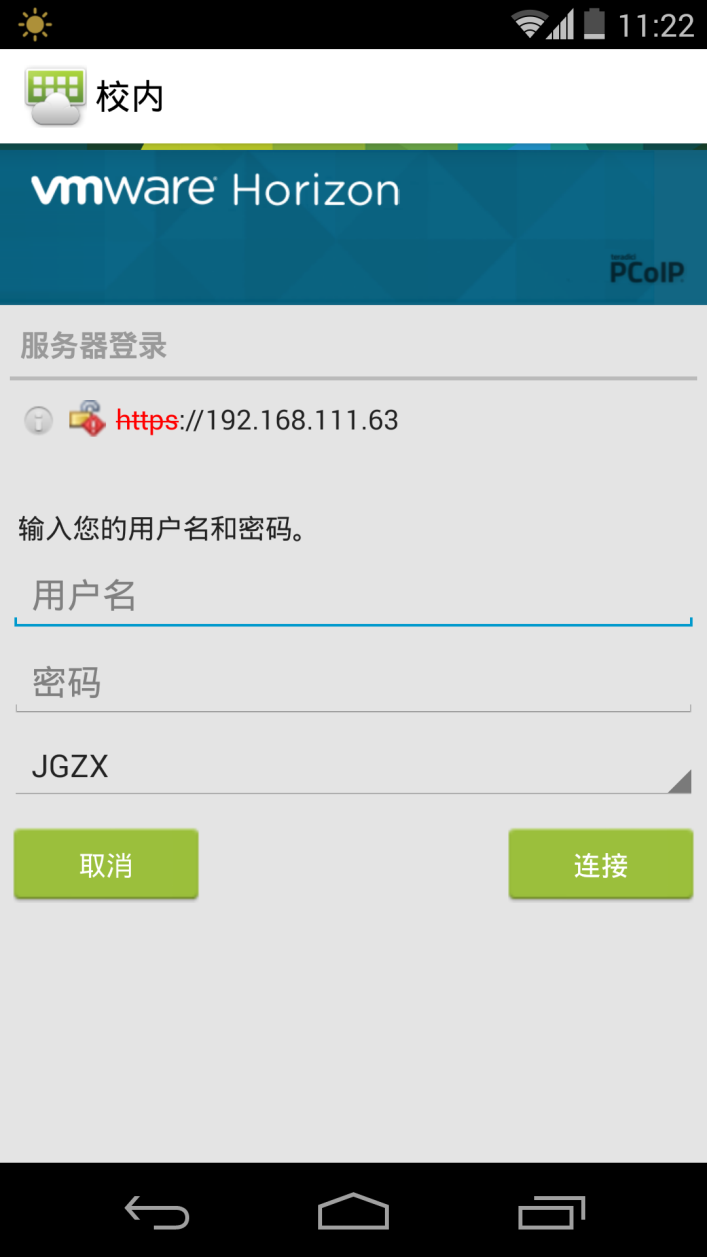 用户登录后，显示可使用的桌面及应用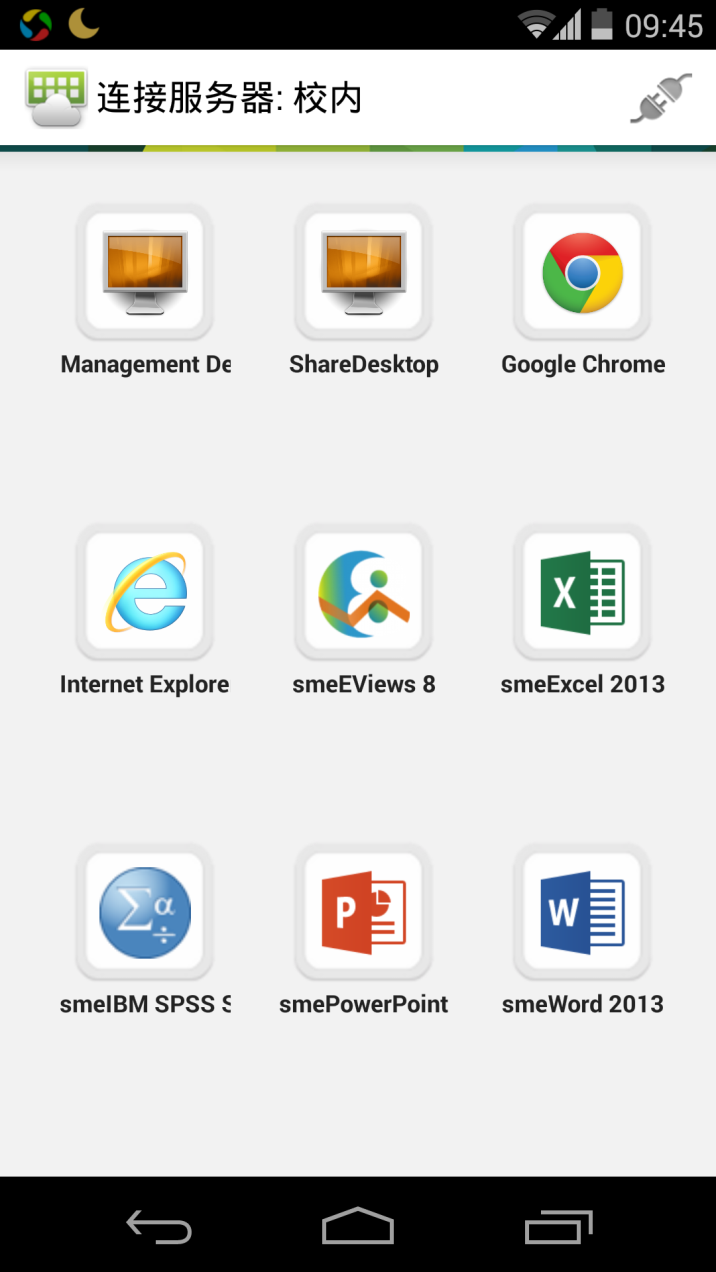 1.5、使用桌面点击Management Desktop进入桌面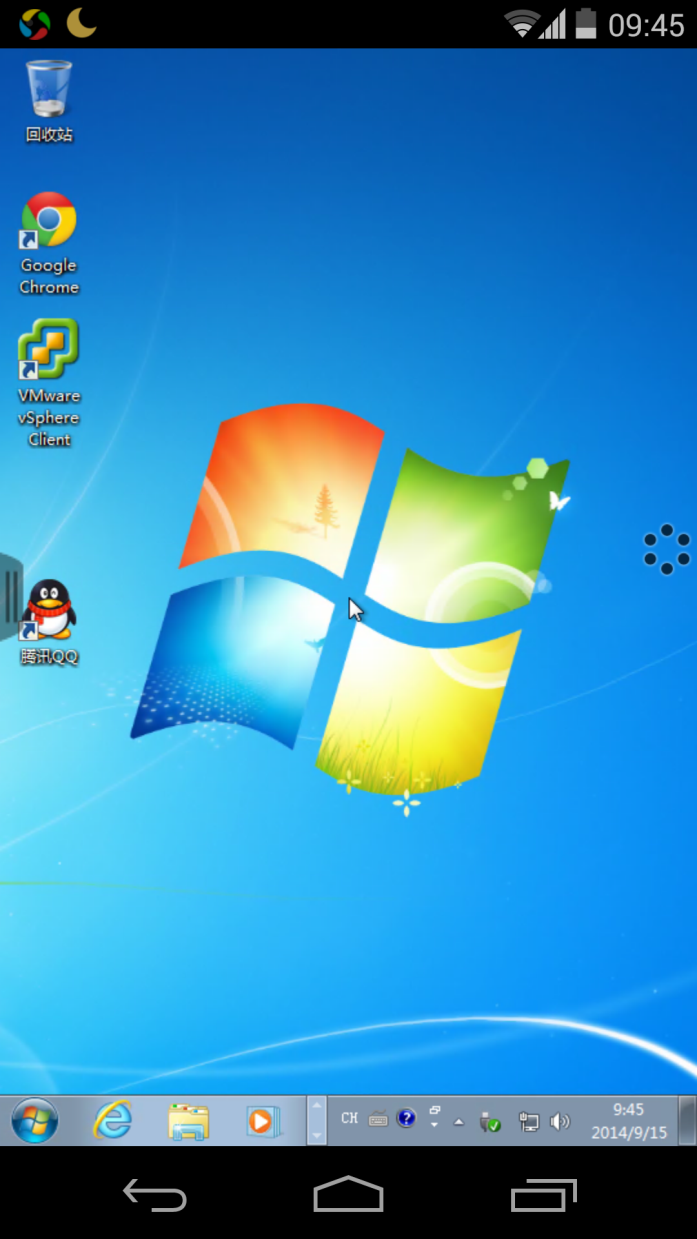 展开手机的操作手势说明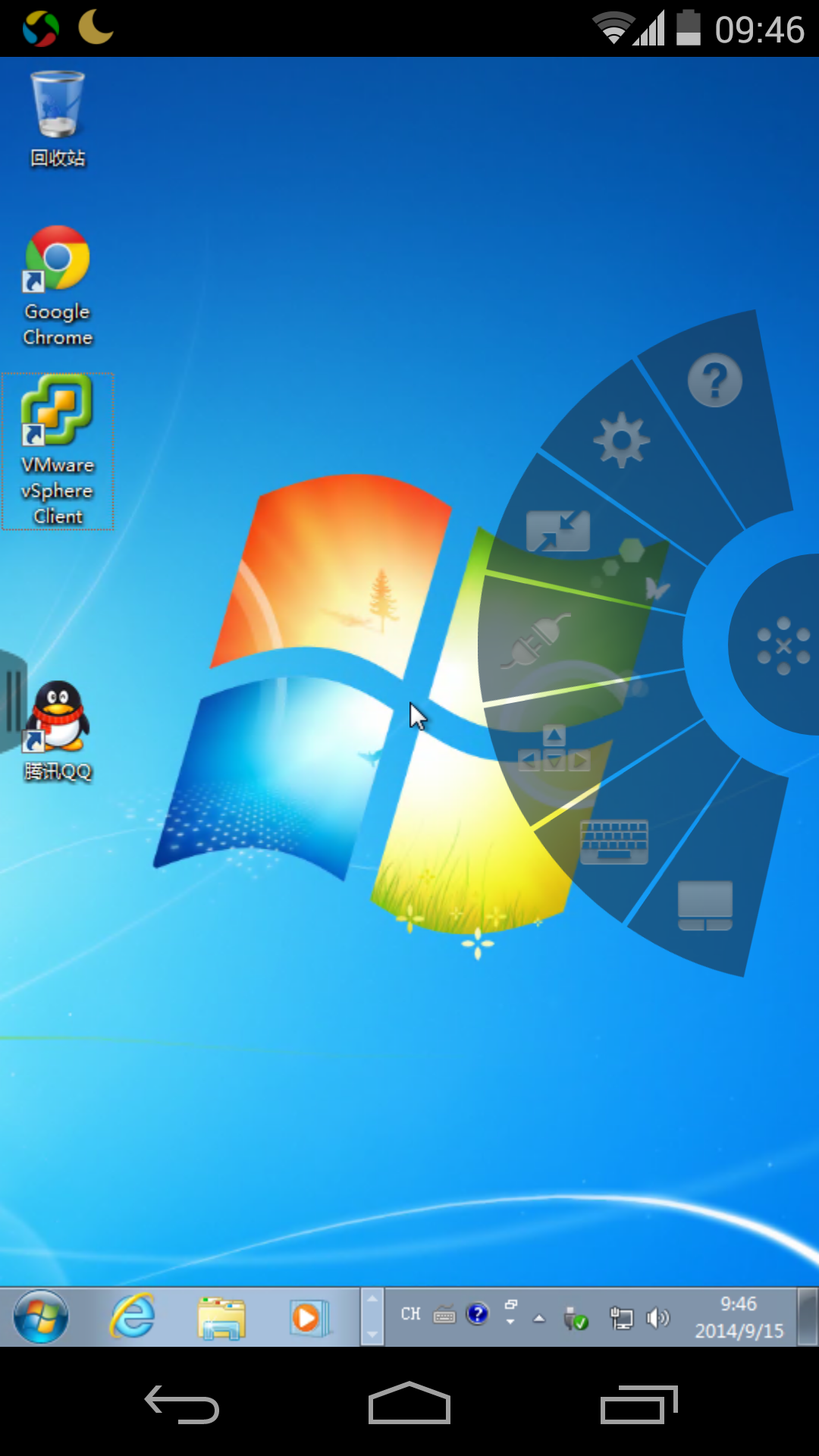 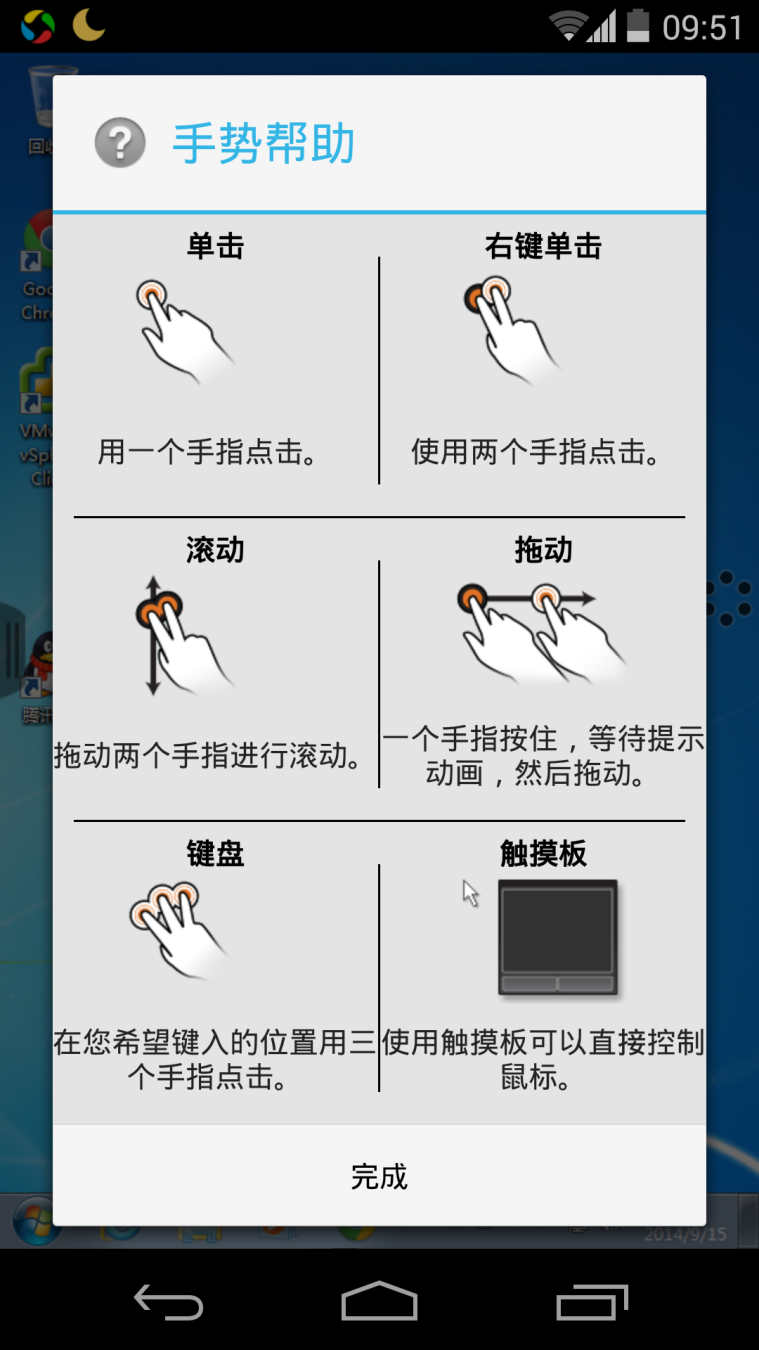 断开桌面连接：按手机返回键或选择断开连接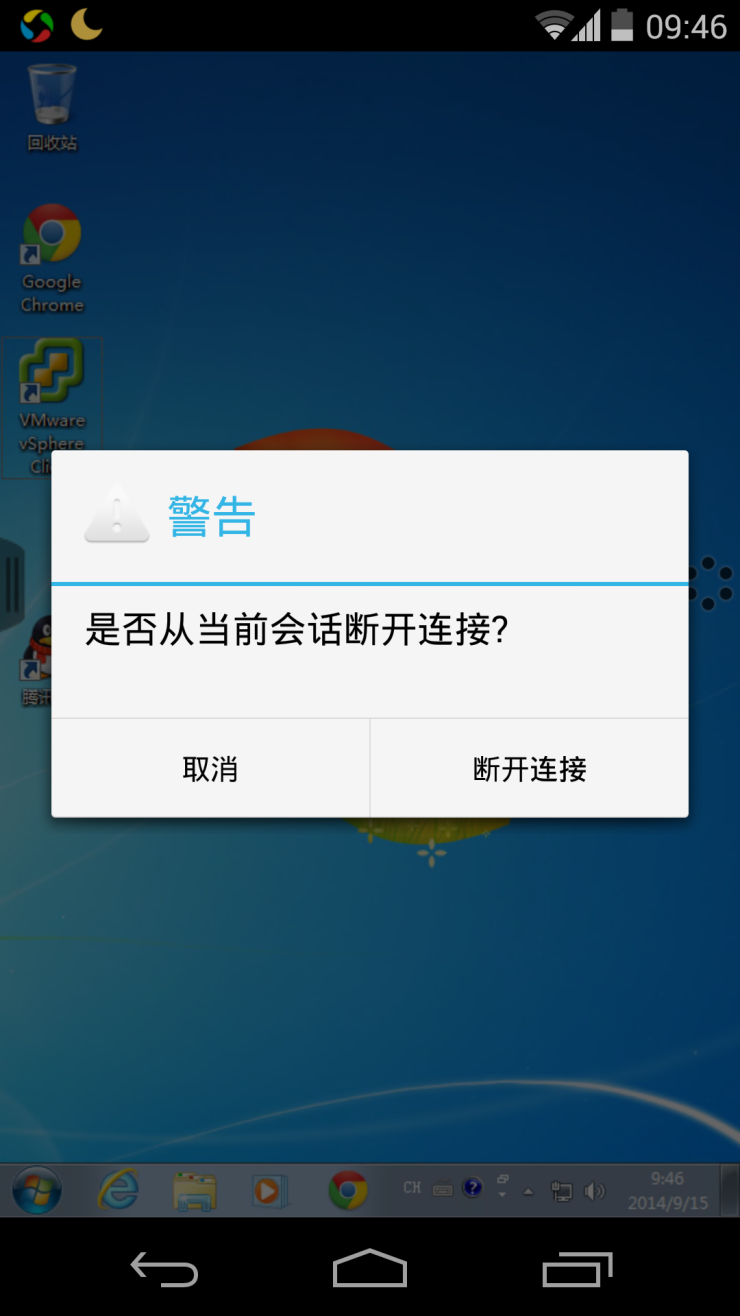 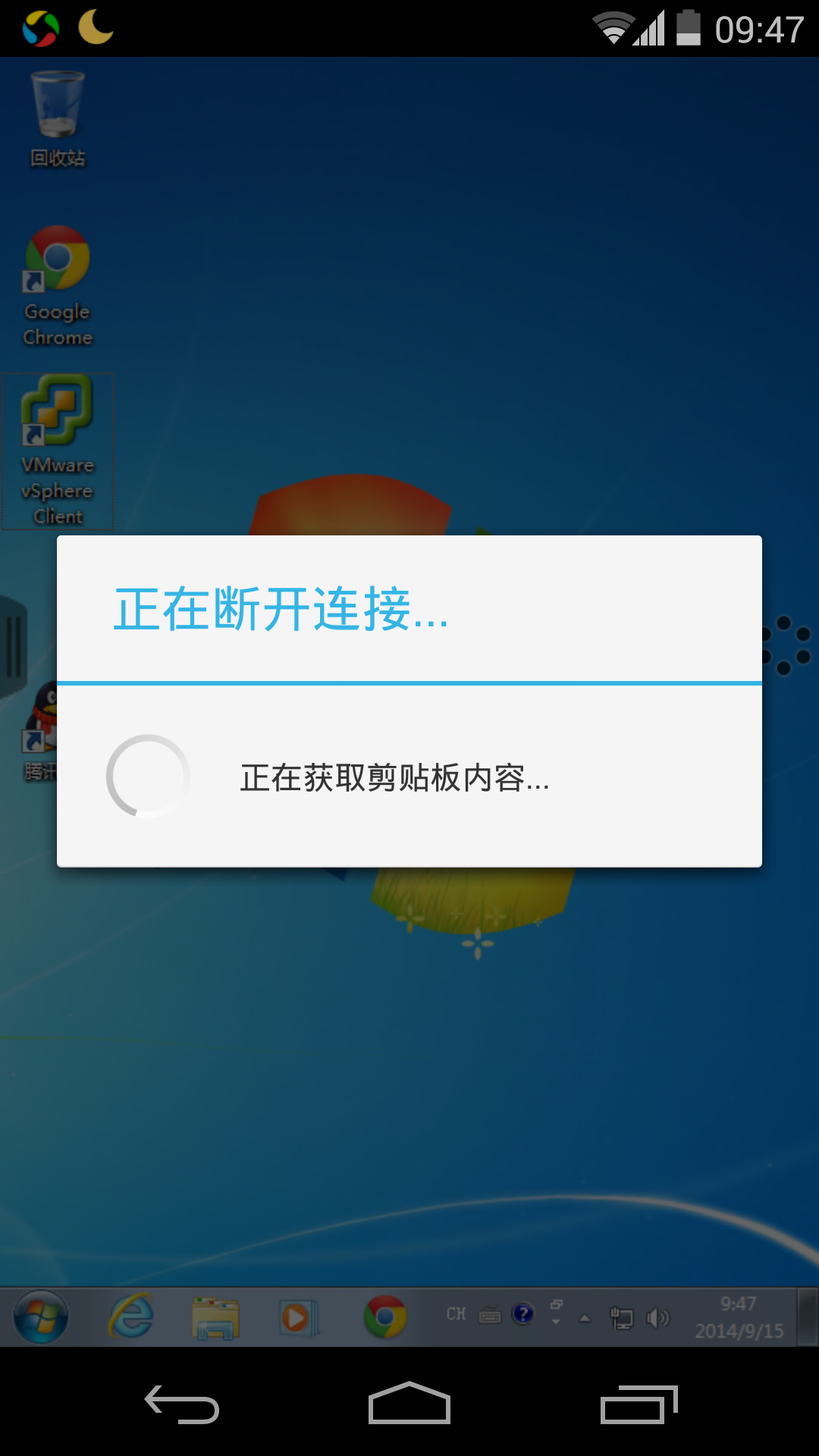 注销 点击右上角图标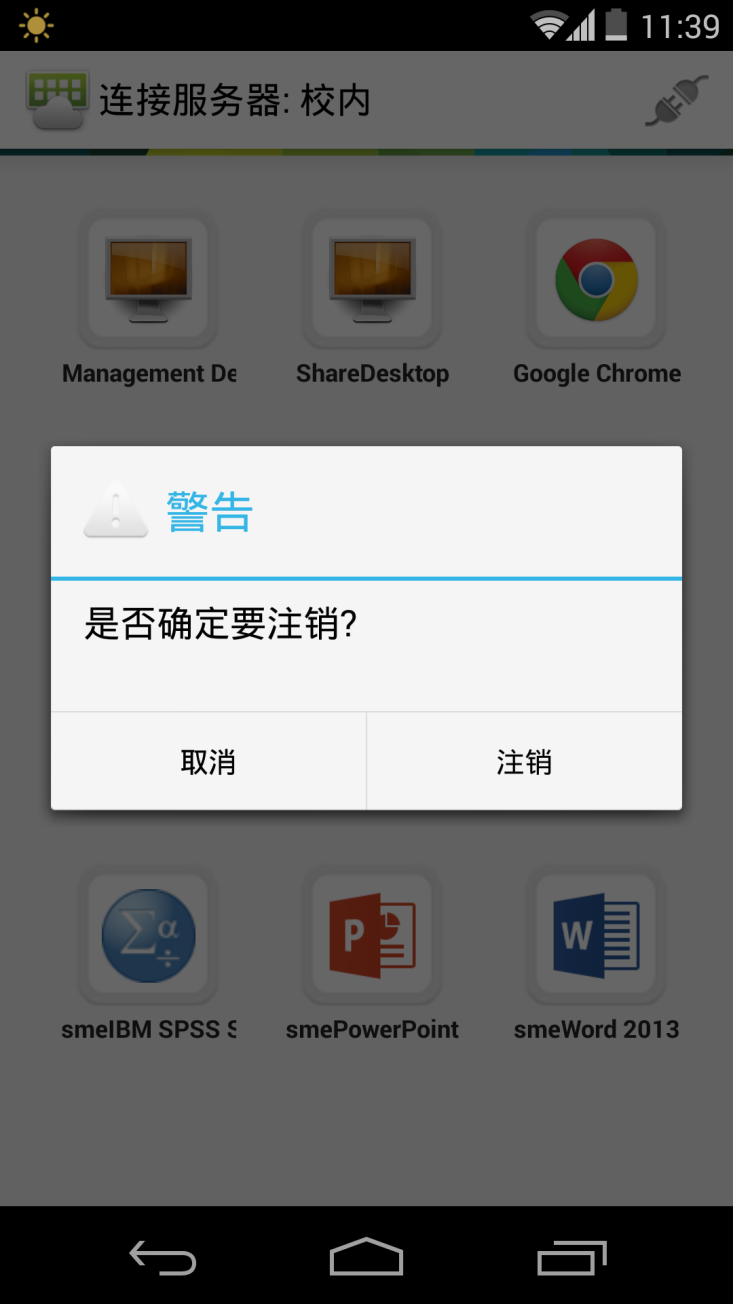 